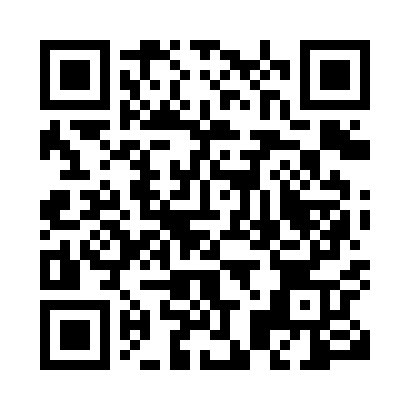 Prayer times for Zham, ChinaWed 1 May 2024 - Fri 31 May 2024High Latitude Method: Angle Based RulePrayer Calculation Method: Muslim World LeagueAsar Calculation Method: ShafiPrayer times provided by https://www.salahtimes.comDateDayFajrSunriseDhuhrAsrMaghribIsha1Wed6:117:362:135:478:5110:112Thu6:107:352:135:478:5110:113Fri6:097:342:135:478:5210:124Sat6:087:342:135:468:5310:135Sun6:077:332:135:468:5310:146Mon6:067:322:135:468:5410:157Tue6:057:312:135:468:5410:168Wed6:047:312:135:468:5510:169Thu6:037:302:135:468:5610:1710Fri6:027:292:135:468:5610:1811Sat6:017:292:135:468:5710:1912Sun6:007:282:135:468:5710:2013Mon6:007:272:125:468:5810:2014Tue5:597:272:125:468:5910:2115Wed5:587:262:135:458:5910:2216Thu5:577:262:135:459:0010:2317Fri5:567:252:135:459:0010:2418Sat5:567:252:135:459:0110:2419Sun5:557:242:135:459:0210:2520Mon5:547:242:135:459:0210:2621Tue5:547:232:135:459:0310:2722Wed5:537:232:135:459:0310:2823Thu5:527:222:135:459:0410:2824Fri5:527:222:135:459:0410:2925Sat5:517:222:135:459:0510:3026Sun5:517:212:135:459:0510:3127Mon5:507:212:135:459:0610:3128Tue5:507:212:135:459:0710:3229Wed5:497:202:145:459:0710:3330Thu5:497:202:145:459:0810:3331Fri5:487:202:145:459:0810:34